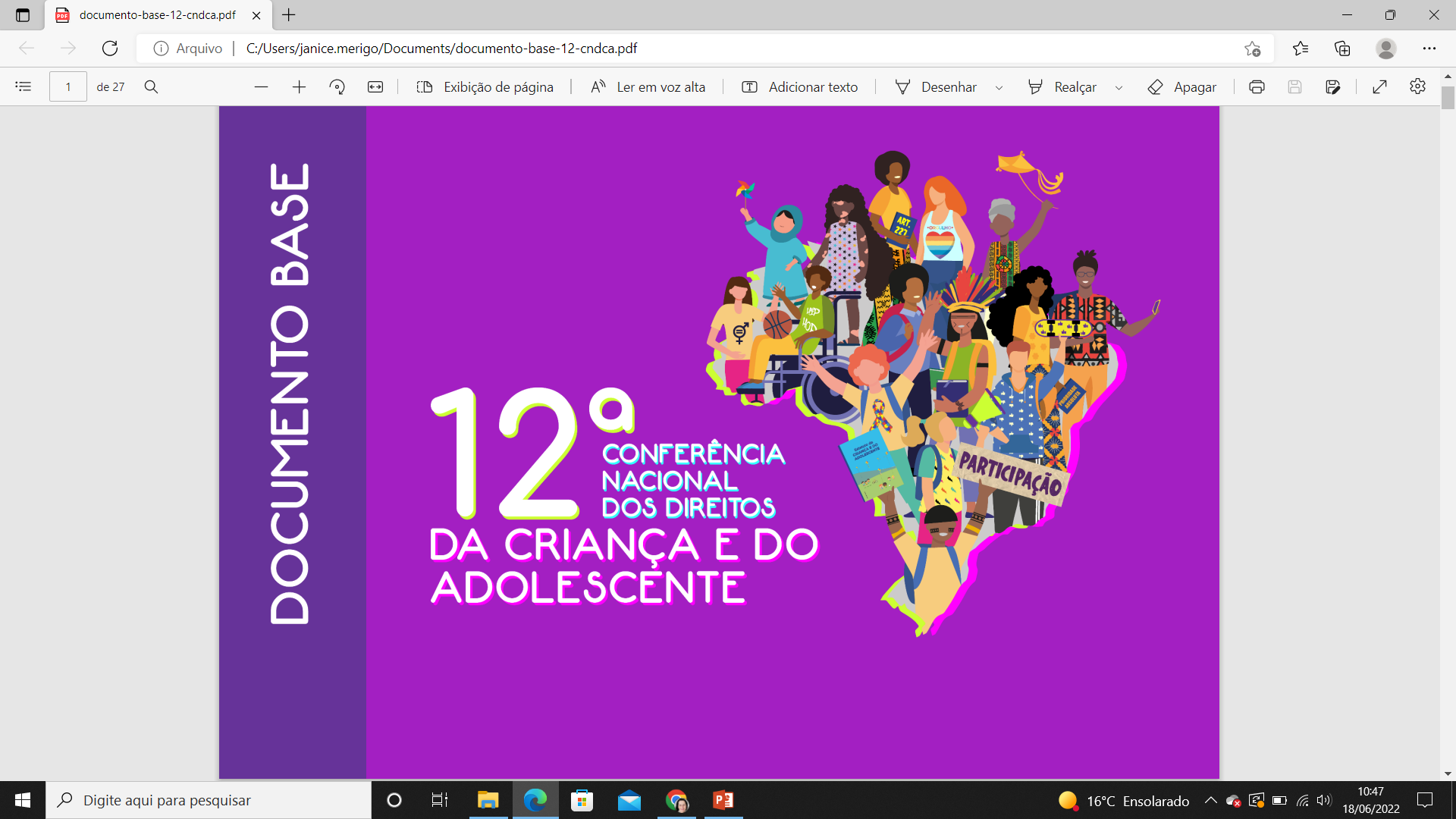 Minuta de Programação (Sugestão)Conferência Municipal dos Direitos da Criança e Adolescente 
Progranação 01 – Conferência de 01 dia (das 8h às 18h)Programação 02 – Conferência de 01 dia (das 8h30 às 16h), com Abertura na noite anterior Dia anterior Dia seguinte REALIZAÇÃO:APOIO (FECAM e ASSOCIAÇÕES DE MUNICÍPIOS)  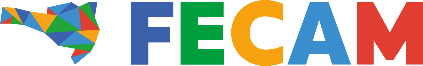 8h às 9h Acolhida e Credenciamento 9h às 10h Apresentação Cultural (antes ou depois da abertura)Abertura – Saudações das Autoridades 
Leitura do Regimento Interno10h às 11h  Palestra Magna “Situação dos direitos humanos de crianças e adolescentes em tempo de pandemia da Covid-19: violações e vulnerabilidades, ações necessárias para reparação e garantia de políticas de proteção integral, com respeito à diversidade.”11h às 12h   Debate com ampla participação dos presentes12h às 13h30    Intervalo para Almoço (se possível servir no local, para integração dos participantes)13h30 às 15h30 Grupos de Trabalho sobre os 05 Eixos da Conferência Eixo 1 - Promoção e garantia dos direitos humanos de crianças e adolescentes no contexto pandêmico e póspandemia;Eixo 2 - Enfrentamento das violações e vulnerabilidades resultantes da pandemia de Covid-19.Eixo 3 - Ampliação e consolidação da participação de crianças e adolescentes nos espaços de discussão e deliberação de políticas públicas de promoção, proteção e defesa dos seus direitos, durante e após a pandemia.Eixo 4 - Participação da sociedade na deliberação, execução, gestão e controle social de políticas públicas de promoção, proteção e defesa dos direitos de crianças e adolescentes considerando o cenário pandêmico.Eixo 5 – Garantia de recursos para as políticas púbçicas voltadas para crianças e adolescentes durante e após pandemia de Covid-19.15h30 às 16h Intervalo para coffebreak 16h às 17h Plenária Final Leitura das propostas aprovadas nos Eixos e validação pelos participantes 
Leitura das moções17h às 18h Leitura e aprovação do quadro de delegadas e delegados para a etapa Estadual 18h Encerramento.17h30 às 18h30 Acolhida e Credenciamento 18h30 às 19h30 Atividade Cultural Abertura – Saudações das Autoridades19h30 às 20h30  Palestra Magna “Situação dos direitos humanos de crianças e adolescentes em tempo de pandemia da Covid-19: violações e vulnerabilidades, ações necessárias para reparação e garantia de políticas de proteção integral, com respeito à diversidade.”20h30  às 21h  Debate com ampla participação 20h30  Encerramento com confraternização 8h30 às 9h Leitura e aprovação do Regimento Interno 9h às 11h Grupos de Trabalho sobre os 05 Eixos da Conferência Eixo 1 - Promoção e garantia dos direitos humanos de crianças e adolescentes no contexto pandêmico e póspandemia;Eixo 2 - Enfrentamento das violações e vulnerabilidades resultantes da pandemia de Covid-19.Eixo 3 - Ampliação e consolidação da participação de crianças e adolescentes nos espaços de discussão e deliberação de políticas públicas de promoção, proteção e defesa dos seus direitos, durante e após a pandemia.Eixo 4 - Participação da sociedade na deliberação, execução, gestão e controle social de políticas públicas de promoção, proteção e defesa dos direitos de crianças e adolescentes considerando o cenário pandêmico.Eixo 5 – Garantia de recursos para as políticas púbçicas voltadas para crianças e adolescentes durante e após pandemia de Covid-19.11h às 12h    Eixo 1 e 2 - Leitura das propostas aprovadas e validação pelos participantes 12h às 13h30    Intervalo para Almoço (se possível servir no local, para integração dos participantes)13h30 às 15h  Plenária Final Eixo 3, 4 e 5 - Leitura das propostas aprovadas e validação pelos participantes 
Leitura das moções15h às 16h Leitura e aprovação do quadro de delegadas e delegados para a etapa Estadual 16h Encerramento 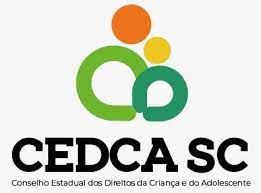 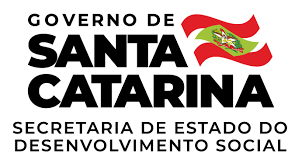 